Уважаемые жители г. Камышлова и Камышловского района!Для Вас разработана памятка с максимально доступной и полезной информацией по борьбе с новой коронавирусной инфекцией.ИНСТРУКЦИЯ ДЛЯ ЖИТЕЛЕЙ Г, КАМЫШЛОВА И КАМЫШЛОВСКОГО РАЙОНАЕСЛИ У ВАС ПОЯВИЛИСЬ СИМПТОМЫ ОРВИ:не выходите из домасообщите родственникам и работодателю о симптомах ОРВИ. Держите их в курсе относительно поставленного вам диагнозаизолируйтесь от остальных членов семьиизмерьте температуру и определите симптомыВ ЗАВИСИМОСТИ ОТ СИМПТОМОВ ДЕЙСТВУЙТЕ СЛЕДУЮЩИМОБРАЗОМ:Повышенная температура, насморк, боль в горле, кашель, слабость, нет нарушения дыхания - ВЫЗЫВАЙТЕ МЕДИЦИНСКОГО РАБОТНИКА НА ДОМ ИЗ  ФАПА ИЛИ ПОЛИКЛИНИКИ (колл-центр 47-5-93)! Сохраняющиеся сильный сухой кашель, выраженная слабость, повышенная температура и появление затрудненного дыхания - ВЫЗЫВАЙТЕ СКОРУЮ МЕДИЦИНСКУЮ ПОМОЩЬ, особенно если у вас сопутствующие хронические заболевания или возраст более 65 летТелефоны для вызова скорой  помощи с домашнего телефона - 03, 103. У разных мобильных операторов:Прямой номер для вызова Скорой у МТС, БИЛАЙН, ТЕЛЕ2 - 103. МЕГАФОН - 130. МОТИВ - 903.Также можно набрать единый номер вызова экстренных служб у всех операторов - 112.У ВАС ВЫЯВЛЕНА НОВАЯ КОРОНАВИРУСНАЯ ИНФЕКЦИЯCOVID-19при самостоятельном обследовании, соблюдайте следующий порядок действий:Останьтесь дома. Не контактируйте с окружающими, особенно с пожилыми людьми.Проинформируйте по телефону поликлинику или ФАП о положительном результате лабораторного исследования Сообщите в поликлинику данные проживающих с вами лиц.При ухудшении самочувствия сообщите в поликлинику, ФАП либо обратитесь в скорую медицинскую помощь для вызова бригады неотложной помощи/скорой медицинской помощи.Изолируйтесь от членов семьи в отдельной комнате. Если эта изоляция невозможна, сообщите в поликлинику. Будет рассмотрен вопрос об изоляции вас в пункте временного размещения.Соблюдайте изоляцию на дому до получения отрицательного результата теста на COVID-19:не выходите из дома весь период изоляции, даже для того, чтобы купить продукты или выбросить мусор;пользуйтесь отдельной или одноразовой посудой, индивидуальными средствами гигиены, бельём и полотенцами;приобретайте продукты и необходимые товары домашнего обихода  дистанционно онлайн или с помощью волонтёров, родных, не проживающих в вашей квартире, друзей, с соблюдением социальной дистанции и использованием средств защиты (маски, перчатки)исключите контакты с членами своей семьи или другими лицами;используйте средства индивидуальной защиты дыхательных путей и дезинфицирующие средства (маска, антивирусные гели или спреи с содержанием спирта более 60%, спиртовые салфетки);осуществляйте сбор использованных средств индивидуальной защиты дыхательных путей в одноразовый пакет с последующей герметизацией;регулярно проветривайте помещения, не реже 2-х раз в день проводите влажную уборку и не реже 3-х раз в день проводите влажную обработку всех поверхностей, ручек дверей, санитарных приборов с применением дезинфицирующих средств.ЗНАЙТЕ!При обращении за медицинской помощью детей и взрослых медицинский работник поликлиники, ФАПа или скорой медицинской помощи осматривает пациента, устанавливает предварительный диагноз и направляет на амбулаторное или стационарное лечение - ПО ПОКАЗАНИЯМ.БЕРЕМЕННЫЕ ЖЕНЩИНЫ, вне зависимости от тяжести течения заболевания (новая коронавирусная инфекция или ОРЗ), госпитализируются в специализированный стационар в обязательном порядке.ПОМНИТЕ! БОЛЬНЫЕ С ДИАГНОЗОМ COVID-19 и все, находящиеся на изоляции (контактные первого порядка и прилетевшие из-за рубежа), не должны посещать любые медицинские учреждения, не предназначенные для борьбы с коронавирусной инфекцией или специально не подготовленные для приема пациентов с COVID-19. !!! ЗА ЗАРАЖЕНИЕОКРУЖАЮЩИХ ПРЕДУСМОТРЕНА АДМИНИСТРАТИВНАЯ И УГОЛОВНАЯ ОТВЕТСТВЕННОСТЬ!!!в ЗАВИСИМОСТИ ОТ ТЯЖЕСТИ ТЕЧЕНИЯ новой коронавирусной инфекции COVID-19, лечение может происходить на дому, в местах временного пребывания и в инфекционном стационаре, а именно:в случае лёгкого или среднего течения болезни:при отсутствии совместно проживающих людей с хроническими заболеваниями или старшей возрастной группы, пациент лечится на дому; если возможности для изоляции нет, то в пункте временного пребывания.при хронических заболеваниях у пациента или средней степени тяжести заболевания - лечение проводится в пункте временного размещения или в инфекционном стационаре ГБУЗ СО «Камышловская ЦРБ».при проведении амбулаторного лечения, то есть лечения на дому, врач территориальной поликлиники, при наличии показаний, записывает на лабораторное обследование на COVID-19 (бригада скорой медицинской помощи не берет мазки).для исследования отбирается биологический материал из носо- и ротоглотки специально обученным медицинским работником  поликлиники, ФАПа на дому. Данное обследование проводится бесплатно.Листок нетрудоспособности выписывается дистанционно, об этом пациента должен информировать врач поликлиники, ФАПа при первичном осмотре. Лечащий врач оформляет электронный листок нетрудоспособности, пациенту сообщается номер, при выписке выдается памятка с номером электронного листа нетрудоспособности.На 10-12 СУТКИ лечения на дому проводится контрольное ОДНОКРАТНОЕ обследование (мазок из носа и ротоглотки).Изоляция после лечения на дому завершается при отсутствии клинических признаков заболевания и наличия ОДНОГО ОТРИЦАТЕЛЬНОГО РЕЗУЛЬТАТА лабораторного исследования.в случае тяжёлого течения болезни:лечение проводится только в инфекционном стационаре. Для госпитализации бригада скорой медицинской помощи доставляет больного в инфекционный госпиталь ГБУЗ СО «Камышловская ЦРБ».Если вы ЯВЛЯЕТЕСЬ КОНТАКТНЫМ ПЕРВОГО ПОРЯДКА (совместно проживаете или работаете с больным COVID-19 в одном кабинете), то рекомендуем:оставаться дома и сообщить по телефону об этом в  поликлинику, на ФАП и по месту работы.Лица, находившиеся в тесном контакте с инфицированным коронавирусом, при отсутствии клинических симптомов должны находиться на изоляции в течение 14 дней с момента последнего контакта.За контактными ведется медицинское наблюдение по телефону с выдачей листка нетрудоспособности медицинским работником поликлиники, ФАПа (в соответствии с Постановлением об изоляции Роспотребнадзора).Медицинское наблюдение возможно через любое средство связи.При появлении у контактного признаков ОРВИ проводится лабораторное обследование на дому (взятие мазка из носо- и ротоглотки).По окончании изоляции (14 дней) при отсутствии клинических признаков заболевания COVID-19 пациент ВЫПИСЫВАЕТСЯ БЕЗ ПРОВЕДЕНИЯ ЛАБОРАТОРНОГО ОБСЛЕДОВАНИЯ.4. Профилактика новой коронавирусной инфекции COVID-19Основным средством профилактики является соблюдение масочного режима и гигиены.Где нужно носить маску?• В любом замкнутом пространстве: в магазинах и предприятиях бытового обслуживания; впомещениях торговых центров; в общественном транспорте, включая помещения вокзалов; в такси.• В кинотеатрах и театрах, на концертах, не снимая во время киносеанса и спектакля, в музеях, на парковках общественных мест и многоэтажных домов, в подъездах многоквартирных домов и в лифтах, в офисе и в учебных заведениях также надо находиться в маске.Какую маску нужно носить и как?Нужно использовать специальные гигиенические маски для защиты органов дыхания. Иные маски не предназначены для этого, они могут пропускать через себя мелкие частицы вируса и подвергать опасности окружающих.Носить маску нужно так, чтобы она закрывала нос и подбородок. Иные способы ношения делают ее неэффективной.Перед тем, как надевать маску, нужно тщательно вымыть руки или обработать их антисептиком.Как правильно обрабатывать руки:как можно скорее после того, как вы прикасались к чему-либо в общественных местах или на открытом воздухе.использовать нужно антивирусные гели или спреи с содержанием спирта более 60%. Антибактериальные средства применять бессмысленно. Антисептические влажные салфетки малоэффективны: в них мало активного состава, они быстро высыхают.наносить состав необходимо по обеим сторонам ладоней, включая кожу между пальцев и запястья.Поездки в период пандемии CoviD-19Если вы вернулись из зарубежной поездки авиатранспортом, то в течение первых трёх дней (72 часов) по возвращении в Россию из- за рубежа нужно за счёт личных средств сдать тест на коронавирус в любой лаборатории, имеющей допуск к проведению исследований на COVID-19, и разместить результат в специальной форме на Едином портале государственных услуг - gosuslugi.ru.Режим самоизоляции нужно соблюдать до тех пор, пока вы не получили отрицательный результат теста на коронавирус. При появлении симптомов ОРВИ обратиться за медпомощью по телефону поликлиники по месту жительства.Если вы вернулись из регионов России, сдавать тест на коронавирус не обязательно, но следите за своим здоровьем и самочувствием!СПРАВОЧНЫЕ ТЕЛЕФОНЫКолл-центр поликлиники с 07-30 до 18-00:               8 (34375) 47-5-93Вызов врача на дом: с 07-30 до 18-00                 8 (34375) 47-5-93, Телефон по которому можно узнать результат теста на COVID-19  с 08-00 до 16-00           8 (34375) 2-49-36 Сдал тест на ковид в частной лаборатории и получил положительный результат. Что мне делать?с 08-00 до 16-00            8 (34375) 2-31-65Если человек контактировал с больным COVID-19, телефон по которому можно узнать дальнейшие действияс 08-00 до 16-00           8 (34375)  2-31-65,  2-42-03,  2-43-12Медицинские учреждения, где можно обследоваться за счет личных средствЧУЗ "Поликлиника «РЖД-медицина» г.Камышлов»624860, Свердловская область, г.Камышлов, ул.Красных Орлов, д. 99Всю информацию можно узнать по телефону: +7 34375 39139Медицинский офис «ИНВИТРО»624860, Свердловская область, г.Камышлов, ул.Карла Маркса, д.53, помещение № 2Всю информацию можно узнать по телефону: 8 800 200-36-30, +7 34375 2-50-15 или на сайте: https://www.invitro.ru/Медицинская лаборатория «СИТИЛАБ»	624860, Свердловская область, г.Камышлов, ул.Ленинградская, 20Всю информацию можно узнать по телефону: 8 800 100-36-30, +7 900 207-77-55, +7 495 276-08-08 или на сайте:https://citilab.ru/COVID-19 И РАБОТА. ЧТО НУЖНО ЗНАТЬДЛЯ ПРОФИЛАКТИКИ КОРОНАВИРУСНОЙ ИНФЕКЦИИ В РАБОЧИХ КОЛЛЕКТИВАХРаботодателям рекомендуется:перевести на удаленный режим работы не менее 30% сотрудников;в том числе работодатель обязан перевести на удалённый режим работы всех сотрудников старше 65 лет;разделить рабочие потоки и постараться разместить сотрудников на разных этажах, в отдельных кабинетах;ограничить проведение корпоративных мероприятий, совещаний и пр. мероприятий с участием большого количества сотрудников, при возможности использовать дистанционные методы;обеспечить контроль соблюдения масочного режима сотрудниками и посетителями в организации;обязательно контролировать температуру тела работников при входе в организацию и в течение рабочего дня (по показаниям), с применением аппаратов для измерения температуры тела бесконтактным способом;опрашивать сотрудника о наличии заболевших ОРВИ или коронавирусной инфекцией в семье и близком окружении (с кем у работника был контакт);при входе работников в организацию обязательна обработка рук кожными антисептиками, предназначенными для этих целей (в том числе с помощью установленных дозаторов), или дезинфицирующими салфетками с установлением контроля за соблюдением этой гигиенической процедуры;при обнаружении лиц с повышенной температурой отстранять их от работы, контролировать вызов работником врача для оказания ему первичной медицинской помощи на дому;при возвращении работника воздушным транспортом из других стран - держать на контроле передачу им в течение 72 часов результатов своего теста на сайт gosuslugi.ru;информировать работников о необходимости изоляции и информирования руководства при появлении признаков ОРВИ, соблюдения правил личной и общественной гигиены: режима регулярного мытья рук с мылом или обработки кожными антисептиками - в течение всего рабочего дня, после каждого посещения туалета;иметь в наличии в организации не менее чем пятидневного запаса дезинфицирующих средств для уборки помещений и обработки рук сотрудников, средств индивидуальной защиты органов дыхания на случай выявления лиц с признаками инфекционного заболевания (маски, респираторы);контролировать качественную уборку помещений с применением дезинфицирующих средств вирулицидного действия, уделяя особое внимание дезинфекции дверных ручек, выключателей, поручней, перил, контактных поверхностей (столов и стульев работников, оргтехники), мест общего пользования (комнаты приёма пищи, отдыха, туалетные комнаты), во всех помещениях - с кратностью обработки каждые 2 часа;применять в рабочих помещениях бактерицидные лампы, рециркуляторы воздуха с целью регулярного обеззараживания воздуха;не допускать употребления пищи на рабочих местах и в помещениях, для этого не предназначенных.Работникам рекомендуется:каждые 2 часа проветривать рабочие помещения;соблюдать правила личной и общественной гигиены: регулярно мыть руки с мылом или обрабатывать их кожными антисептиками - в течение всего рабочего дня;ограничить любые корпоративные мероприятия в коллективах и своё участие в иных массовых мероприятиях на период неблагополучной эпидобстановки;при первых признаках инфекционного заболевания и выявления высокой температуры незамедлительно проинформировать работодателя и самоизолироваться по месту жительства, сообщив руководителю, участковому врачу;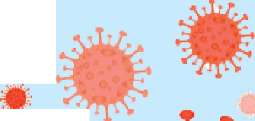 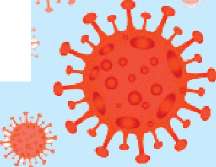 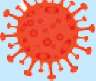 соблюдать режим изоляции при наличии клиники ОРВИ, выявлении COVID-19, наличия контакта с подтвержденным случаем новой ко- ронавирусной инфекции дома.ШТРАФЫ. БЕРЕГИТЕ ЗДОРОВЬЕ И КОШЕЛЁК!ПОМНИТЕ! В ОБЩЕСТВЕННОМ ТРАНСПОРТЕ, МАГАЗИНАХ, ЛИФТАХ И НА ПАРКОВКАХ НОШЕНИЕ МАСОК ОБЯЗАТЕЛЬНО!За появление в этих местах без маски наложить на вас штраф МОГУТ КАК СОТРУДНИКИРоспотребнадзора, так и полиции. За нарушение правил штрафы варьируются ОТ 1 000 ДО 40 000 рублей! Ниже приведена ответственность за нарушение санитарно-пидемиологических правил.УГОЛОВНАЯ ОТВЕТСТВЕННОСТЬ (УК РФ, статья 236. Нарушение санитарно-эпидемиологических правил (в ред. Федерального закона от 01.04.2020 № 100-ФЗ):Нарушение санитарно-эпидемиологических правил, повлекшее по неосторожности массовое заболевание или отравление людей либо создавшее угрозу наступления таких последствий:• наказывается штрафом в размере от пятисот тысяч до семисот тысяч рублей или в размере заработной платы или иного дохода осуждённого за период от одного года до восемнадцати месяцев, либо лишением права занимать определенные должности или заниматься определённой деятельностью на срок от одного года до трех лет, либо ограничением свободы на срок до двух лет, либо принудительными работами на срок до двух лет, либо лишением свободы на тот же срок.Нарушение санитарно-эпидемиологических правил, повлекшее по неосторожности смерть человека:наказывается штрафом в размере от одного миллиона рублей до двух миллионов рублей или в размере заработной платы или иного дохода осуждённого за период от одного года до трех лет, либо ограничением свободы на срок от двух до четырех лет, либо принудительными работами на срок от трёх до пяти лет, либо лишением свободы на тот же срок.3. Нарушение санитарно-эпидемиологических правил, повлекшее по неосторожности смерть двух или более лиц:наказывается принудительными работами на срок от четырех до пяти лет либо лишением свободы на срок от пяти до семи лет.АДМИНИСТРАТИВНАЯ ОТВЕТСТВЕННОСТЬ (КоАП РФ, статья 6.3 ч.2):2. Те же действия (бездействие) (нарушение законодательства в области обеспечения санитарно-эпидемиологического благополучия населения - прим. ред.), совершённые в период режима чрезвычайной ситуации или при возникновении угрозы распространения заболевания, представляющего опасность для окружающих, либо в период осуществления на соответствующей территории ограничительных мероприятий (карантина), либо невыполнение в установленный срок выданного в указанные периоды законного предписания (постановления) или требования органа (должностного лица), осуществляющего федеральный государственный санитарно-эпидемиологический надзор, о проведении санитарно-противоэпидемических (профилактических) мероприятий: • влекут наложение административного штрафа на граждан в размере от пятнадцати тысяч до сорока тысяч рублей; на должностных лиц - от пятидесяти тысяч до ста пятидесяти тысяч рублей; на лиц, осуществляющих предпринимательскую деятельность без образования юридического лица, - от пятидесяти тысяч до ста пятидесяти тысяч рублей или административное приостановление деятельности на срок до девяноста суток; на юридических лиц - от двухсот тысяч до пятисот тысяч рублей или административное приостановление деятельности на срок до девяноста суток.(часть 2 введена Федеральным законом от 01.04.2020 № 99-ФЗ)